Общество с ограниченной ответственностью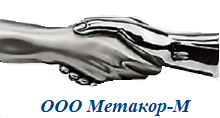 “Метакор-М”ИНН/КПП 6449063127/ 644901001 ОГРН 1126449000116413159, РФ, Саратовская область, Энгельсский район, пос. Анисовский,      ул. Дорожная, корпус 33.Тел. (8453) 711-777, 8-927-154-33-77  Фланец воротниковый ГОСТ 12821-80 Типоразмер Ду, ммЦена продукции в рублях, за 1 шт. с НДСТипоразмер Ду, ммРу 1,6 МПаСТ20152752028025360324804050050530656508083010099012514001501800200250025041003007500